				  INTERNET - ZÁKLADNÉ POJMY Základným stavebným kameňom sveta WWW je webová stránka. Súčasťou webovej stránky môže byť všetko, čo dokáže počítač spracovať. Webovú stránku môže tvoriť text, obrázky, zvuky, video.Na prezeranie webových stránok musí byť v počítači nainštalovaný na to určený program – prehliadač webových stránok ( WWW browser), napr. Microsoft Internet Explorer.Internetová adresa webovej stránkyAby sme mohli vyhľadať webovú stránku na Internete, potrebujeme poznať jej adresu. Adresa webovej stránky (teda adresa servera, na ktorom sú uložené webové stránky) Linky detskej dôvery vyzerá takto: www.linkadeti.sk. Bodky v adrese ju rozdeľujú na niekoľko časti.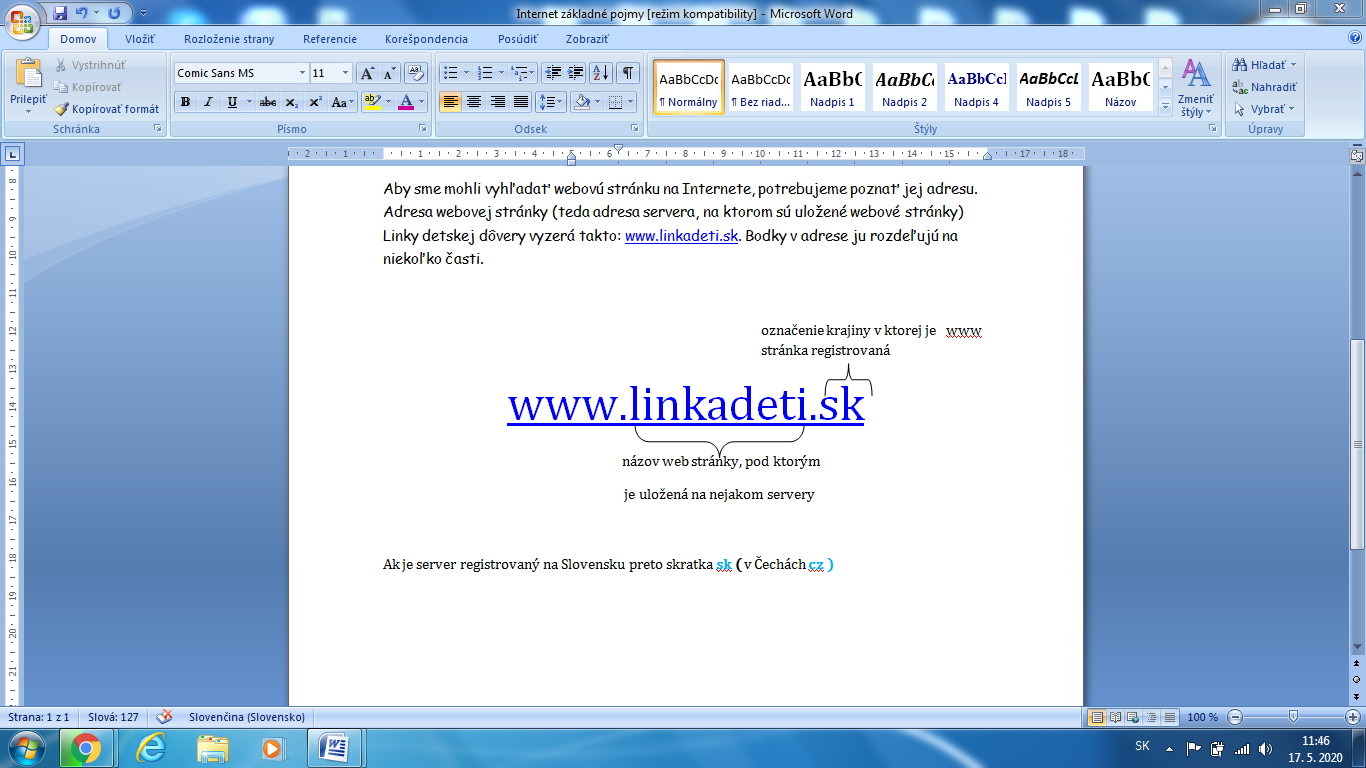 